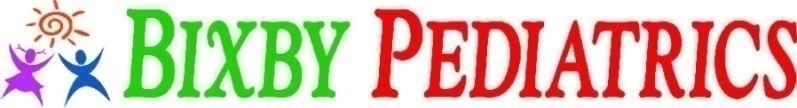 Patient Identification SheetPatient Name ______________________________________________Date of Birth ____/____/_____How did you hear about us? _________________________Race__________   Sex  M / F Father’s Name_________________________	SSN____-____-_____ 	Date of Birth ___/___/_____Address______________________________________ City, State, Zip _________________________County _________________	Cell Phone__________________    Work Phone _________________Mother’s Name_________________________	SSN____-____-_____ 	Date of Birth ___/___/_____Address______________________________________ City, State, Zip _________________________County _________________	 Cell Phone__________________    Work Phone _________________Preferred email _______________________________________Other children in the family:___________________________________________		Date of Birth ____/____/________________________________________________		Date of Birth ____/____/________________________________________________		Date of Birth ____/____/_____	___________________________________________		Date of Birth ____/____/________________________________________________		Date of Birth ____/____/_____Emergency Contact __________________________ Relation _______________ Phone______________Insurance Company Name _______________________________	Effective Date________________Policy Holder _____________________________ Date of Birth ____/____/_____ Relationship_______________Member ID ___________________________ Group Number ___________________ Co-Pay $ ________________Secondary Insurance Name _______________________________	Effective Date________________Policy Holder _____________________________ Date of Birth ____/____/_____ Relationship_______________Member ID ___________________________ Group Number ___________________ Co-Pay $ ________________INSURANCE AUTHORIZATION AND ASSIGNMENT (please read and sign)I hereby authorize Dr. Nidhi Koul to treat my child/ children for any illness in my absence and furnish information to insurance carriers concerning my child’s illness and treatments and I hereby assign to the physician all payments for medical services rendered to my dependents.I UNDERSTAND COPAYMENT AND DEDUCTIBLE ARE DUE AND APAYABLE AT THE TIME OF SERVICE. It is my responsibility to provide proper insurance information to this office for staff to file insurance properly. I understand that I am responsible for any amount not covered by insurance. I further permit a copy of this authorization to be places in place of original. ____________________________________		_________________		_____/______/______     Signature of parent/ legal guardian		     Relationship				DateAUTHORIZATION FOR RELEASE OF MEDICAL RECORDSPatient Name _________________________________________	Date of Birth ___/___/__________________________________________________________________________________________	Address					City			State		Zip CodeI hereby authorize Bixby Pediatrics, PLLC (6560 East 121st St South Bixby, OK 74008) to:Release to (who/where):				Obtain From Previous Pediatrician:Name: _____Bixby Pediatrics PLLC_____		Name: _________________________________Address: _6560 E. 121st St. S. Bixby OK 74008		Address: _______________________________Phone/ Fax: __918-394-6963 / 918-394-6962__		Phone/ Fax: _____________________________Photocopies of my child’s medical records and/or health information.Requested Information: (circle applicable)Entire Designated Records					6. Billing RecordsPatient Notes						7. Shot Records OnlyInformation created or received for other providers		8. X-Ray ReportsSpecify _________________				9. Lab ReportsOther____________________________________________________________For records release by Bixby Pediatrics, PLLC; I agree to pay $25 for each copy of medical records and I also agree to pay the actual cost of postage if the record is to be mailed. I understand that this authorization will expire on ___/___/_____ (MM/DD/YY) Initials ____________I understand that I may revoke this authorization at any time by notifying Bixby Pediatrics, PLLC. In writing, but if I do so, such revocation shall hall no effect on any actions taken before receipt of my revocation. I further release Bixby Pediatrics, PLLC from responsibility for any deleterious effect the release of my clinical medical records effects the release of my clinical medical records may have upon myself or others both now and in the future. I personally accept all responsibility for my own distributions and interpretations of medical information contained therein and hold blameless Bixby Pediatrics PLLC for conclusions or opinions drawn from said records without professional knowledge, assistance, or review. By state law, you must be advised that: The information authorized for release may include records which may indicate the presence of communicable or non-communicable disease; or venereal diseases, which may include, but not limited to, diseases such as hepatitis, syphilis, gonorrhea, and the human immunodeficiency virus also known as Acquired Immune Deficiency Syndrome (AIDS)I realize by the release and / or receipt of these records that I am accepting responsibility for the protection of my own right and medical record confidentiality.                                                                                                                                                          /             /Signature of parent/parent/legal guardian 	Relationship (if other)			DateAUTHORIZATION FOR TREATMENT FOR A MINORPatient Name: ____________________________	Date of Birth_______/______/________I hereby authorize the following people to bring my child to an appointment in my absence to Bixby Pediatrics, PLLC, the clinic of Dr. Nidhi Koul, MD, for evaluation and treatment. I also grant permission to release any medical and/or billing information to the named designated person(s) listed below.1.________________________________________________________ (First & Last Name, Relationship)2. ________________________________________________________ (First & Last Name, Relationship)3. ________________________________________________________ (First & Last Name, Relationship)4. ________________________________________________________ (First & Last Name, Relationship)5. ________________________________________________________ (First & Last Name, Relationship)Parent/Guardian printed name: ___________________________________________Parent/Guardian Signature: ________________________________Date: _____/_____/_____Witness Signature: ________________________________________ Date: _____/_____/_____Telephone ConsentConsent by telephone may be obtained when prompt treatment is needed or desirable if the patient is a minor.Telephone consents require two witnesses.Telephone consent is for date of service only. If further visits are required, a new consent form will need to be completed and on file.Parent/Guardian printed name: ___________________________________________Parent/Guardian Signature: ________________________________Date: _____/_____/_____Witness Signature: ________________________________________ Date: _____/_____/_____                               Authorized Signature Form/ Patient agreement.Patient Name: ________________________________ DOB: _____/______/______         DISCLOSURE OF INFORMATION: I understand that my medical records and billing information are made and retained by Bixby Pediatrics PLLC (BPPLLC) and are accessible to BPPLLC and medical staff. BPLLC and physician in attendance may use and disclose medical information for healthcare personnel involved in my continuum of care. Safeguards are in place to discourage improper access. BPPLLC personnel and medical staff are authorized to disclose all or part of my medical records to any insurance carrier, worker compensation carrier, or self-insured employer group liable for any part of BPPLLC charges and to any health care provider who is or may become involved with my care. Oklahoma law requires that BPPLLC advise you that the information authorized for disclosure may include information which may be considered a communicable or venereal disease, including, but not limited to syphilis, gonorrhea, HIV and AIDS. By signing this agreement, you are consenting to such disclosure. ASSIGMENT OF INSURANCE BENEFITSI agree that insurance benefits for BPPLLC charges payable to the insured are to be made payable to the BPPLLC and that the physician benefits otherwise payable to the insured are to be made payable to the BPPLLC responsible for my care.PRECERTIFICATION POLICYI understand that BPPLLC will assist with insurance precertification requirements which are the responsibility of the policy holder and /or physician but will not assume responsibility for precertification or any impact which it may have on an insurance payment.FINANCIAL RESPONSIBILTY I understand and agree that (regardless of my insurance status), I am ultimately responsible for the balance on my account for services rendered by BPPLLC. I agree to notify BPPLLC of any changes to my insurance or demographic information. I also agree that the demographic information that I have provided to BPPLLC is complete, correct and accurate.CERTIFICATION: I hereby certify that I have read each of the above statements, and have had each item explained to me, to my satisfaction. I am aware that I can request a copy of my patient agreement at any time at no cost to me and /or have received a copy. I further certify that I am the patient or am duly authorized by the patient to accept the terms of this patient agreement. A photocopy of this document has the same effect as the original.ACKNOWLEGEMENT OF NOTICE OF PRIVACY PRACTICESA complete description of how your medical information will be used and disclosed by BPPLLC is in our NOTICE OF PRIVACY PRACTICES, Copies are available at the clinic.                                                                                                                                  /              /  Signature of parent/legal guardian                   Relationship                       Date signedPrint name of Parent/legal guardianCONSENT FOR MEDICAL INJECTION Patient Name: _______________________________ D.O.B_______/_______/__________I understand that it is medically recommended that my child receive immunizations as per the Center of Disease Control (CDC) immunization schedule, and American Academy of Pediatrics guidelines.I understand that each vaccine will be discussed with me prior to administration. I will be given the Vaccine Information Statement for each vaccine and will be given the opportunity to ask questions.The Vaccine Information Sheet(s) (VIS) from the Center for Disease Control (CDC) explain the vaccine(s) and the disease(s) they prevent. I will have the opportunity to discuss these with my child’s doctor or nurse, who will answer all of my questions regarding the recommended vaccine(s), and the following information:The purpose of and the need for the recommended vaccine(s)The risk and benefits of the recommended vaccine(s)If my child does not receive the vaccine(s) the consequences may include:Contracting the illness, the vaccine should prevent (the outcomes of these illnesses may include one or more of the following: pneumonia, illness requiring hospitalization, death, brain damage, meningitis, seizures, and deafness. Other severe and permanent effects from these vaccine-preventable diseases are possible as well)Transmitting the disease to othersRequiring my child to stay out of childcare or school during disease outbreaksMy child’s doctor or nurse, the American Academy of Pediatrics, and the Center for Disease Control all strongly recommend that these vaccines be given according to recommendations. I understand that by signing this form, I give consent for my child to receive recommended immunizations as per the CDC Immunization Schedule, including the influenza vaccine. I will be consulted on each vaccine given prior to administration. While I will be given specific information for each immunization, I will not need to sign individual consents for each vaccine. I understand that I may address this issue with my child’s doctor or nurse at any time and that I may re-visit decisions on immunization for my child anytime in the future. I acknowledge that I have read this document in its entirety and fully understand it.Parent/ Guardian Signature _________________________________ Date _____/______/______ Witness_________________________________________________ Date______/______/______Immunization Consent in the Absence of a Parent or GuardianI understand that this consent covers all routine, recommended immunizations, unless otherwise specified by me. This includes visits during which my child is not accompanied by a legal guardian. The Vaccine information Sheet will be given to be taken home. Parent/Guardian Signature ________________________________ Date_____/______/______Witness________________________________________________ Date _____/______/_____